Влияние табачного дыма на здоровье ребенкаДети имеют абсолютное право быть защищенными от табачной зависимости, а также последствий курения взрослых, которое вредит здоровью ребенка даже до рождения.Влияние взрослого курения на здоровье ребенка происходит по трем основным направлениям:в начале жизни через материнское курениечерез вынужденное вдыхание табачного дыма, или пассивное курениечерез ролевое моделирование курящих родителейРебенок только зачат, еще не родился, а мать, отец, даже простые прохожие на улицах уже подвергают его жизнь и существование угрозе. Курение матери - это дополнительный риск спонтанных абортов. Материнское курение - это основная причина синдрома внезапной смерти младенца, риск рождения ребенка с недостаточной массой тела.Отец ребенка курит в доме, обсуждает вред или пользу для своего собственного здоровья, но никак не задумывается, что наносит ущерб своему ребенку. И если курящий родитель имеет возможность закурить или нет, то ребенок не может избежать ситуации принудительного курения, он лишен права пребывания в благоприятной для его здоровья атмосфере. Окружающий табачный дым - это смесь более чем 4 тысяч химических веществ, включая 43 известных канцерогена (это вещества, вызывающие рак). Медики всего мира согласны в том, что не существует безопасного для здоровья уровня загрязнения воздуха табачным дымом.Около 700 миллионов детей в мире, или около половины всех детей, вдыхают воздух, загрязненный табачным дымом дома. Дети, подвергающиеся табачному дыму, чаще болеют острыми респираторными заболеваниями (бронхиты, пневмония), ушными инфекциями, хроническими респираторными заболеваниями, как астма, у них ниже уровень функций легких.Дети курят потому, что курят взрослые. Если главный мужчина для мальчика - его курящий отец, то образ мужчины как такового неразрывен с сигаретой. Дети из семей, где курят, не останавливаются на экспериментировании, они быстро становятся зависимыми курильщиками. Известно, что из двух начавших курить подростков, которые продолжат курить будучи взрослыми, один умрет от болезней, вызванных курением.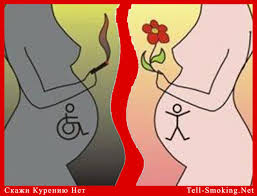 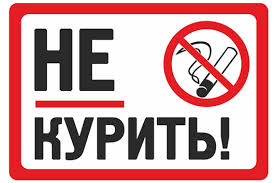 